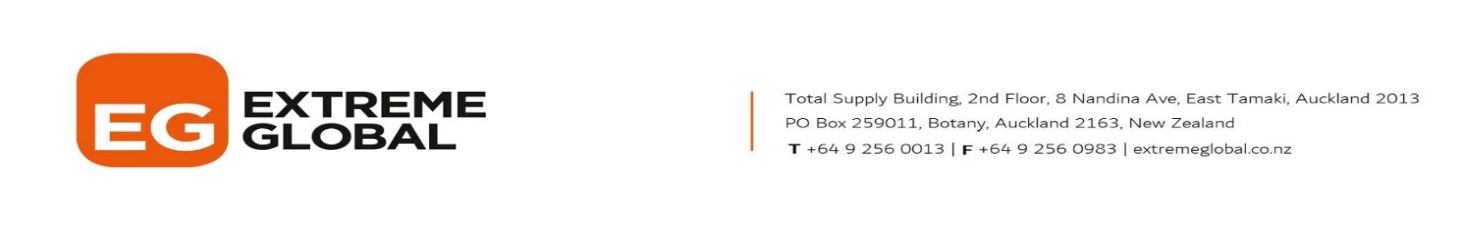 Inland Pick up or NZ DeliveryIf you require US pick up or New Zealand wide delivery, please confirm the US Address and Zip Code and/or the NZ delivery address and we can confirm the cost as part of our comprehensive quotation.Marine InsuranceFor your peace of mind Marine Insurance is required for all Cargo carried by Extreme GlobalPlease advise the purchase price and we can confirm the premium cost as part of our comprehensive quotation.In addition, we have some vital information to assist you with your purchase.Information on Importing Motor Vehicles into New ZealandInformation available on our website https://extremeglobal.co.nz/resourcesBuyer & Seller Information / Letter of InstructionThis information I required for our records to ensure we have the correct seller and buyer details.Form available on our website https://extremeglobal.co.nz/resources Power of AttorneyThis is a requirement by US Customs and allows our USA Agent to submit the export documents on your behalf. Form available on our website https://extremeglobal.co.nz/resources NZ Customs CodeIf you have previously imported, please advise us your customs code or call NZ Customs on Ph 0800 4 287 8667. Otherwise complete the TSW Client Registration Application available on our website and return to us. Please ensure you supply your Passport or Drivers Licence as proof of IdentificationForm available on our website https://extremeglobal.co.nz/resources Commercial Invoice / Bill of SalePlease supply us with the sellers Commercial Invoice or you can utilise the attached Bill of Sale.Form available on our website https://extremeglobal.co.nz/resources Sailing ScheduleSchedule available on our website www.extremeglobal.co.nz/sailing-scheduleShould the seller arrange deliver, our Los Angeles Depot details are;CFR Rinkens LLC6400 Regio AvenueBuena Park, CA. 90620www.cfrrinkens.comSPECIALIST USA VEHICLE FREIGHT